We’re Roaming in the Rainforest – description of a toucan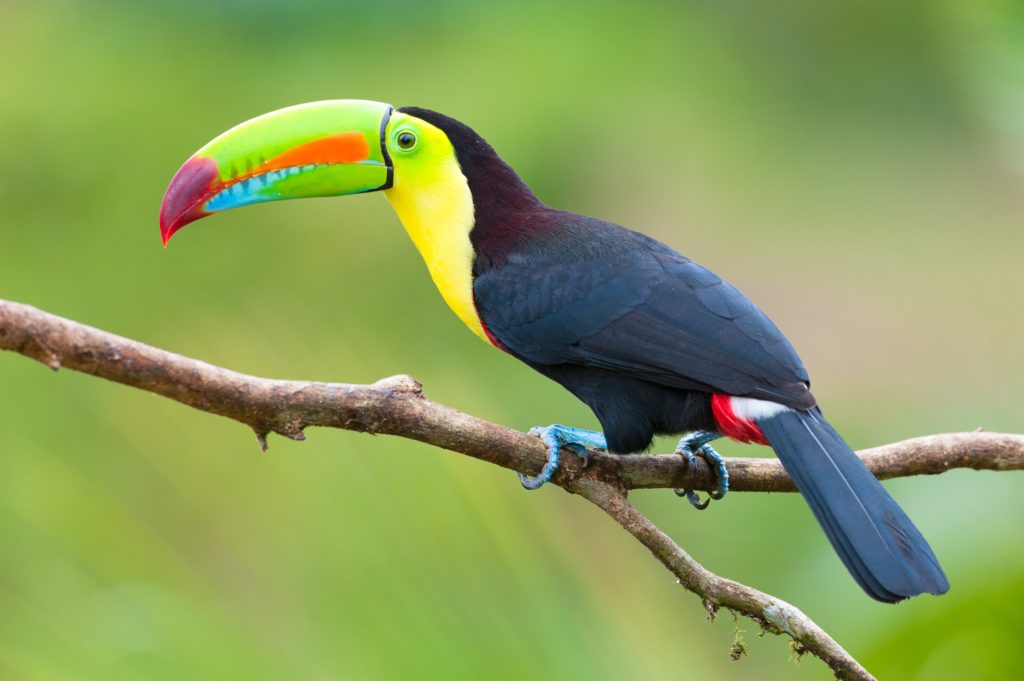 ________________________________________________________________________________________________________________________________________________________________________________________________________________________________________________________________________________________________________________________________________________________________